›	BAPHAHT 6,• i)*›        Найдите значение выражения 3, 1 + 1, 08 : 1, 2 . Ответ:     	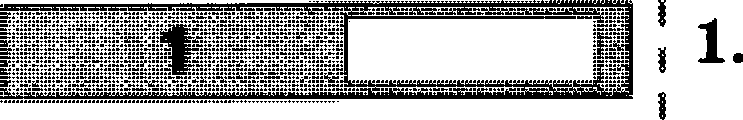 Н	дптезначевиевыражеаия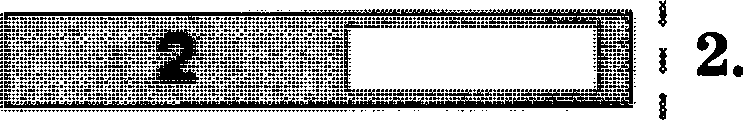 2164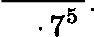 Ответ:    	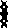         Цена на электрический чайник была оовышена на 11%  и  состави- ла  2109  рублей.   Сколько   рублей  стоил  чайвик   до  повытевия qe-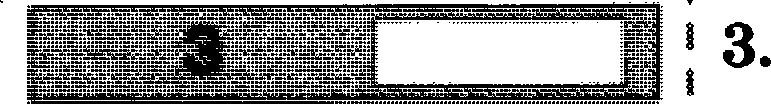 Ответ:   	ІЗнергия  оаряженного  коядевеатора  Ш в  джоулях  (Дж) вычисляет-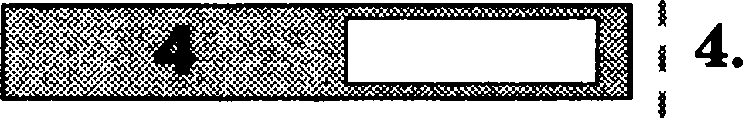 ся  ло формуле  W =	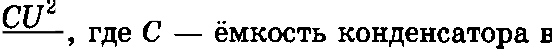 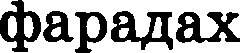 2(Ф),  а  Ї	—  раовость  потевqиалов   ва  обкладках  конденеатора  в i	вольтах  (В).  Найдите  овергиы  ковдевсатора  ёмкоетьы  10°‘ Ф, если,		раовоеть потенциалов на обкладках конденеатора равна 16 В. От- вет  дайте  в джоулях.Ответ:     	        Найдите значение выражения  log 50 — log  2 .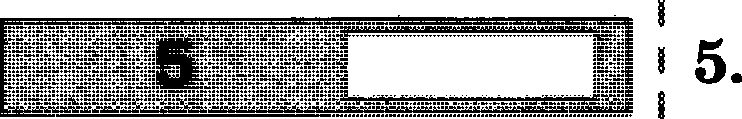 Ответ:     	        Система вавигации самолёта ивформирует пассажира о том,  что  полёт проходит на высоте 31 000 футов. Выраоите высоту полёта в метрах.  Считайте,  что 1  фут  равев 30,5 ем.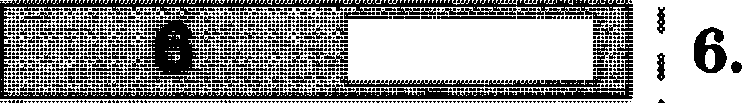 Ответ:    	        Решите ураввение 33327 = 6 .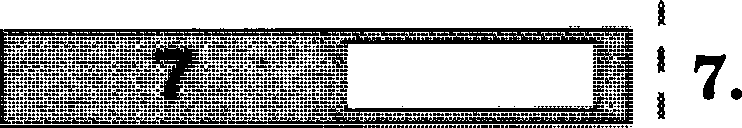 Ответ:     	34На рисуяке покапаво, как выглядит колесо с 7 спицами. Сколько i будет спиц в колесе, если угол между  соседвими  спицами  в  нём будет равен С0‘?	i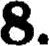 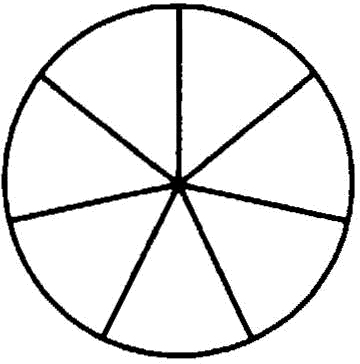 Ответ:		.Ус*	овите <оо*ве*с*вие ыеш/у величиааыи и их во&ыошаыни *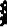 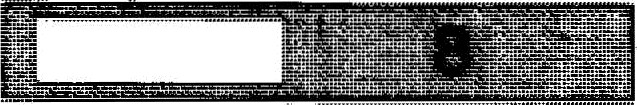 .slB г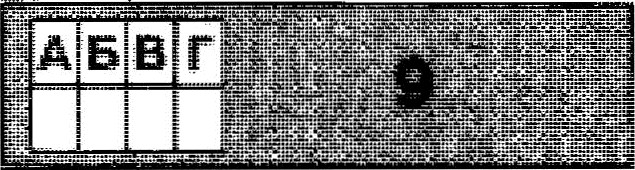 зыачеаияни: к кашдонуsлеыевту первогостолбцаподберитесоот-,+ 'ветствуюідийэлешепт извторолостолбца.	'ВЕЈІИЧИНЫ	іЗНАЧЕНИЯВ таблице под каждои буквой, соответствушщей величиве, укажи-те номер её воаможвого авачевия.	'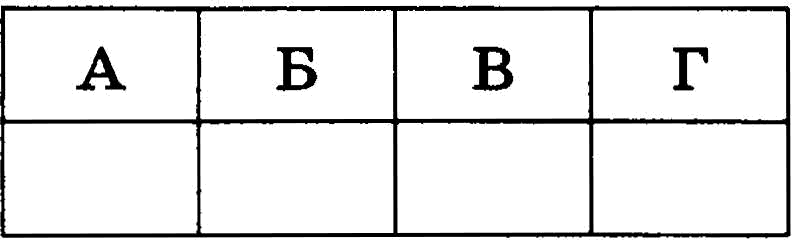 Ответ:	'У бабутки  20 паюек: 4 с красніами  цветами, остальные с сивими. !В	EB Н	ИBBeT ЯВЙ В СЛ	8ЙЯО ВІЯ }]ВИЯ Ю  ЧВ  Е . ВИДИТЕвероятаостьтоло,чтоэтобудетчаткассиними цветтти.    'Ответ:	.	'На    диаграмме   покапаяа   средїtемесячї£ая   температура   воздуха   в '   	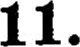 Gимферополе за каждый месяц 1988 года. По горивонтали указм- › ваются месяцы, по вертикали — температура в градусах Цельсия. , Опререяите  во диаграwме  ваяФльтукі  средвемееячвуп тeunepa- )туру а 1988 юду. Отаю даdте в традусах Цезъсия.	*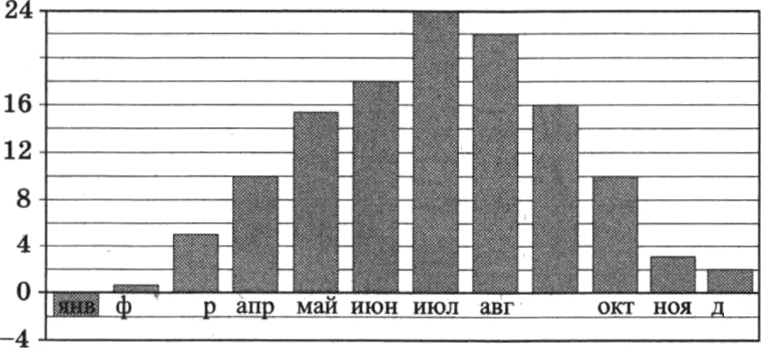 Ответ:	.	›ЛюАвь Игватьевва собирается в истнчwкую поездку ва тpm днявнекоторый город. В таблиqедаааиаформацидогостивицвх в этом  городе  со свободными  вомерами  ва время  её ооеодки.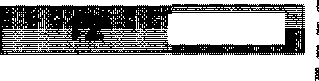 ,i‹,‹,'+ Любовь Игнатьевна хочет остішовиться в гостинице которая на-,	ходится ве двлее 2,4 кн от qентрвльной влощвди города и цеваномера  в  которой  не  превытает  3500  рублей  за сутки.  Среди  roc- i	тиниц,  удовлетворяющих этим  условиям,  выберите  предложение с,		наивысвіим  рейтингом.  Сколько  рублей  стоит  прожявание  в этой гостинице в течение 3  суток?Ответ:  	     К  правильвой  треугольвой  ориоме  со  стороной основа-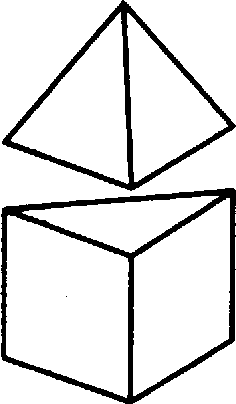 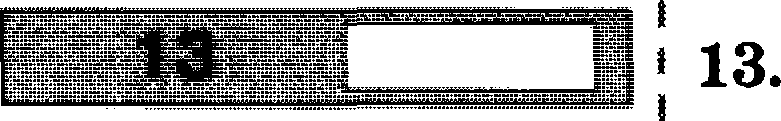 ния,   раввой   1,   приклеили   правильвую   треугольнуюпирамиду   со  стороной   осяовавия,   раввой   1,   так, чтооснования   совпали.    Сколько   гравей   у   получиввіегося i многогравяика (невидимые рёбра  яа  рисувке  ве изо-  '	 бражевм)?Ответ:  	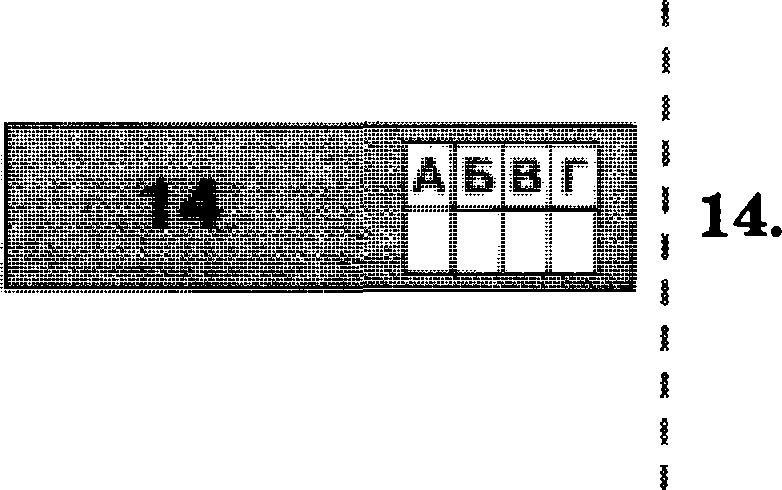 На рисувке точками ооказава  средвесуточная  температура  возду-  ха в Москве  в  явваре  2011  года.  По  горизовтали  указываются числа месяца, по  вертикали  —  температура  в  градусах  Цельсия. Для  ваглядяости  точки  соедивевы ливиями.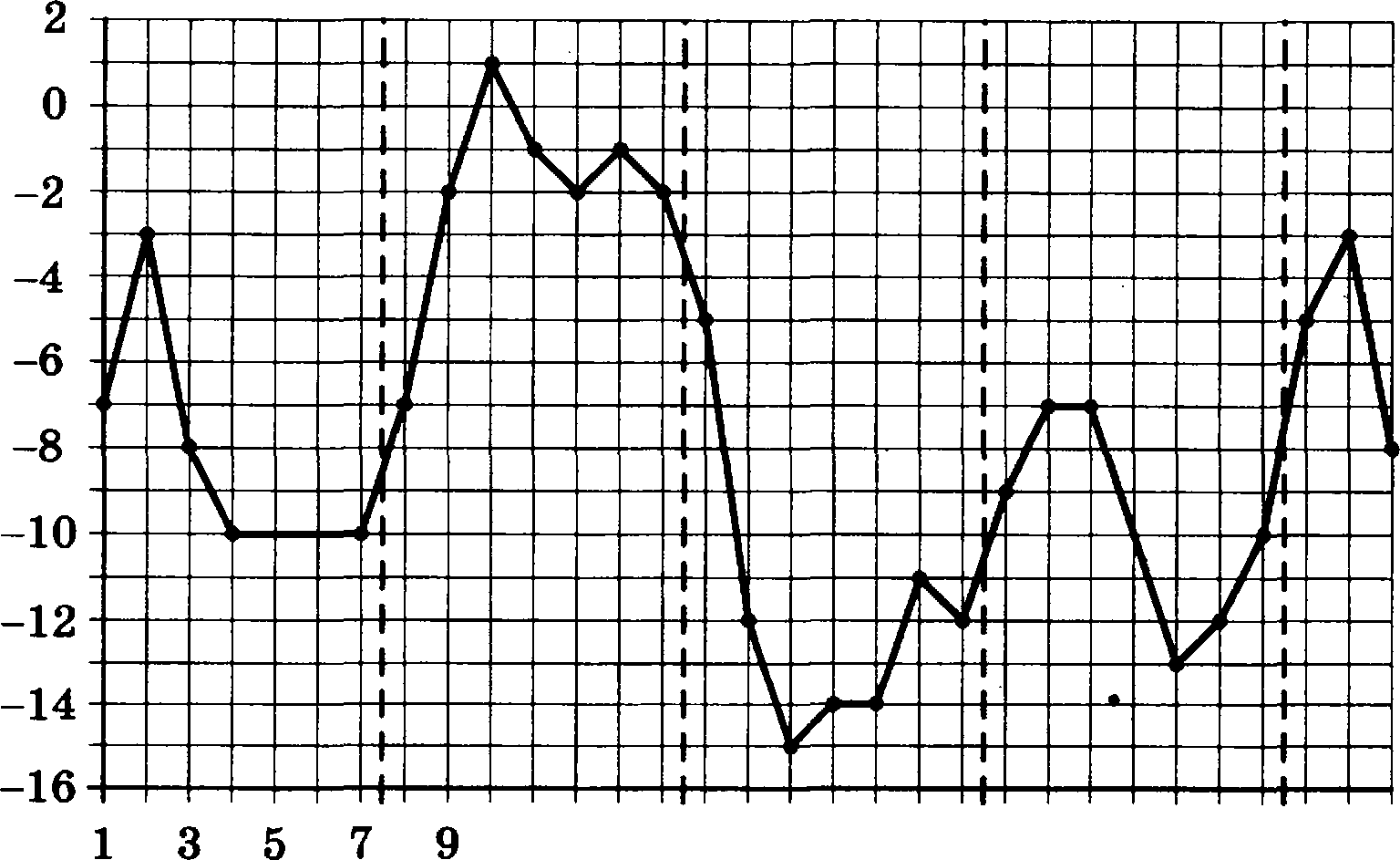 11   13   15   17   19   21   23   25   27   29 31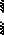 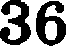 Пользуюсь рисуяком, ооетавьте в соответствве каждому вз указав- i наіх  оериодов  времени характеристику измевеяия темоератураі.	'пп иоды в пмпни	хzз•зtктs  истикиА) 1—7 яяваря	1)  средвесуточиая   температура	дос- ,Б) 8—14 января	тигла  месячяого  мивимумаВ) 15—21 января	2)  среднесуточная   температура	дос- i Р) 22—28 явваря		тигла  месячвого  максимумав конце периода средвесуточвая температура яе мевялась	iв  конqе  периода   ваблюдался  роетсреднесуточной температурыВ  таблице  под  каждой  буквой  укажите  соответствующий вомер.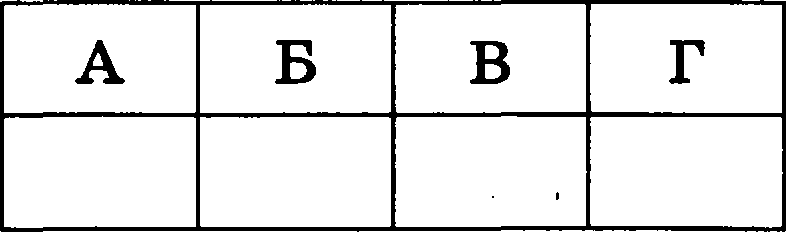 Ответ:В	раввобедревном	треугольвике	ABC	основание	AC —— 20, i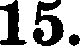  А ——	. Найдите  площадь  треугольвика ВВС .	'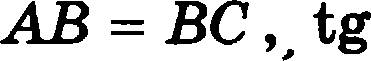 4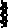 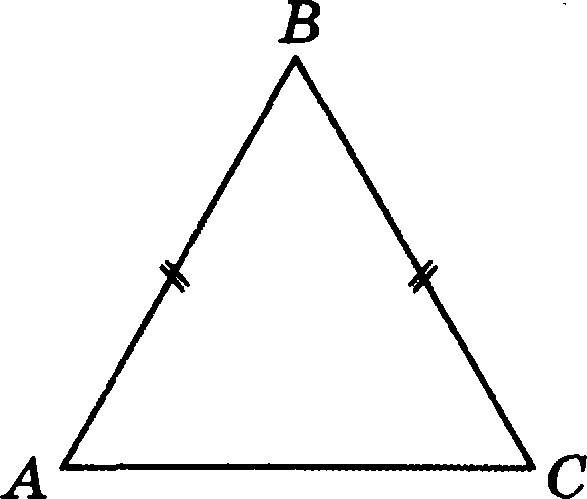 Ответ:		.	'Дaвы   два   циливдра.   Радиус   освовавия   и  ваісота   первого   раввы )  o- .--	---соответственно 4 и 18, а второго — 2 и 3. Во сколько раз площадь боковой поверхности первого цвqливдра больте площади боковой поверхности второго?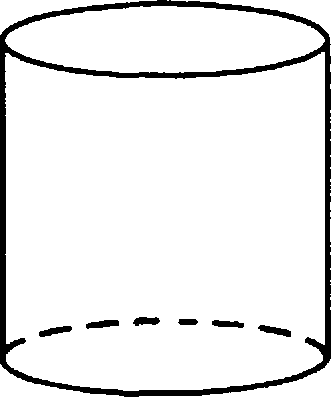 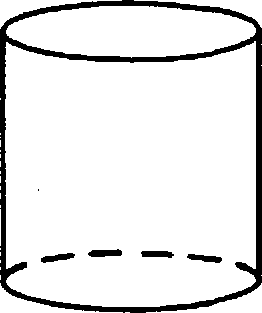 Ответ:     	На    коордянатвой   прямой   отмечевы   число   вt    и   точки    А  ,    В   ,   С н   D .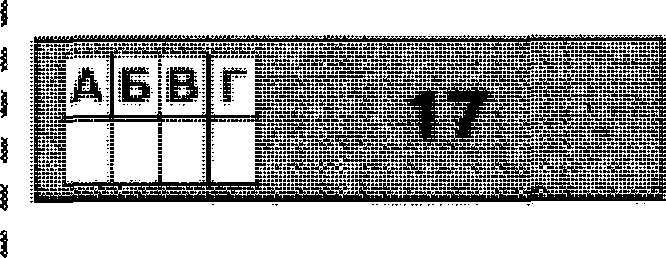 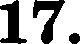 А	В т	С	D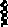 —1	0	1	2	3	4	5Каждой точке соответствует одво из чисел в правом столбце. Ye- тановите соответствие  между  указавными  точками и числами.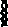 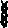 ТОЧКИ	ЧИСЛАА	1)  m'В	2) m — 1D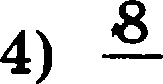 В таблиде для кашдой точки укашите нонер соответствующего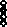 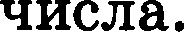 Ответ: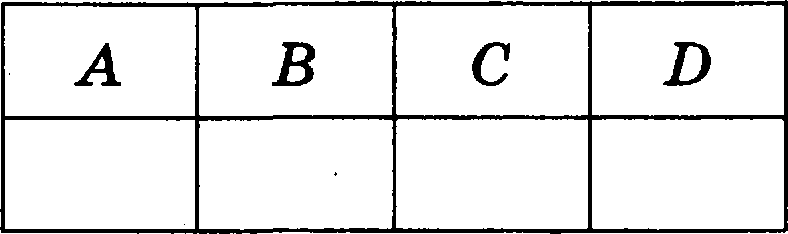 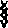      В шилых донах, в которых болаше l2эташей, уствловлены элек- трическиеплиты вместогазовых. Выберитеутвершдеаия,которые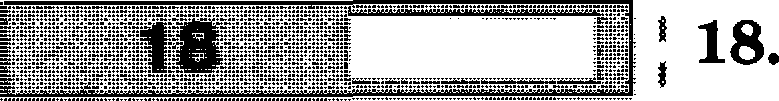 верныпри приведённонусловии.Если в доме установлена газовме плитм,  то в  этом  доме  менее 13 этажей.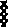 Если в доме больше 12 этажей, то в вём установлены электри- ческие плиты.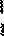 Если в доме  15 этажей,  то в вём  уставовлевы  газовые  плиты.Если  в  доме   установлены   газовые   плиты,   то   в   нём   более 12 этажей.,	В ответе авлишитеномеравыбрвнаых утвершдений 6ea пробелов,+   ЗВПЯТМХИД	ГИXДOMOЛDИTeЛЬDMXCИMBOЛOB.Ответ:  	     Найдите четмрёхзначное число, красное 55, все цифры которого различпа   и  чётнм.   В   ответе   укажите   какое-нибудь    одно  такое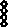 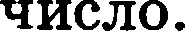 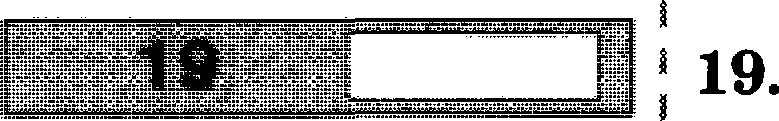 Ответ:  	     На прилавке цветочного магазина стоят 3 вазы с розами:  чёрная, зелёная   и   оранжевая.    Слева   от   чёрной   вазы   32   розы,    справа от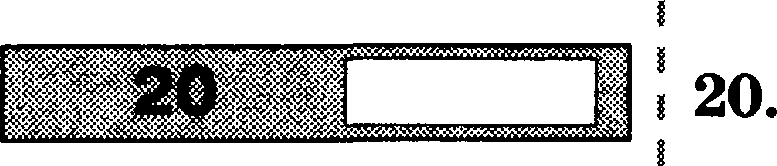 оранжевой вазы 9 роз. Bceгo в вазах 37 роз. Сколько роз в зелёвой вазе?'	Ответ:  	'38А)рост жирафа1)  68 м(Б)радиус іЗемли2)   500 смВ)піирипа  футбольяого поля3)  6400 км,Р)толщина  лезвия бритваі4)  0,08 мм,